УтверждаюДиректор школы______Сулейманов А.Л.ПланМО КЛАССНЫХ РУКОВОДИТЕЛЕЙна 2020-2021 УЧ. ГОД.ГКОУ РД «Новомуслахская СОШ Рутульского района»Руководитель МОАйвазов А.М.Задачи на новый2020-2021 учебный год.Улучшить работу МО классных руководителей и классоводов.Распределить открытые классные часы исходя из тематики учебно-воспитательного плана. Указать в конце использованную литературу.Открытые внеклассные мероприятия проводить с полной ответственностью, использовать форму одежды и костюмы.Классным руководителям Касумову Д.Р. и Бабаевой У.С. подготовить творческие отчеты (из опыта работы).Проблемная тема:Анализ воспитательной работы МО классных руководителей за прошлый 2019-2020 уч.год.В 2019-2020 уч. году во внеклассной воспитательной работе были охвачены все виды и направления деятельности школы. Администрация школы уделяла постоянно внимание на усовершенствование воспитательной работы. В школе постоянно проводилась работа по приобщению детей и культуре предков, военно-патриотического воспитания и интернационализма. Мероприятия , намеченные в плане, удалось выполнить на 30% из- за Пандемии.           Классные руководители и классоводы2019-2020 уч.год. 1-е заседание МО	сентябрьАнализ работы МО,классных руководителей за прошлый 2019-2020 уч год. Ответст Айвазов  А.М.О форме и содержании учебно-воспитательных планов.Распределение докладов и внеклассных мероприятий. Отв. Айвазов А.М.Разное.     2-ое заседание МО.	октябрьОткрытый классный час в 6 классе. Отв. Касумов Д.Р.Открытый классный час в 3-4 классе . Отв.Бабаева  Ч.И.Доклад из опыта работы.Отв.Бабаева У.С.День учителя отв. Айвазов А.М. и СВ          3-ое заседание МО		                               декабрьДоклад : « Духовно - нравственное воспитание учащихся. Отв. Сулейманова Ш.Д. кл.рук. 10 кл.Открытое внеклассное мероприятие в 8 кл. Отв. Наврузов Ш.СОтчеты классоводов 1-4 классов.Новогодний утренник. Отв. Раджабов Н.А. и СПВ                 4-ое заседание МО.                                         Март  1.  Внеклассное мероприятие в начальных классах. Отв. Классоводы .2.Открытый классный час во 2 классе. Отв.Бабаева У.С.3.Открытый классный час в 9 классе. Отв. Сулейманов Н.С.4.Конкурс « А ну-ка ,мальчики» отв. Магаррамов Т.Н.5.Отчеты классных руководителей 5-9 классов.Отв.кл.рук.5-ое заседание МО.	майАнализ МО кл.рук. за 2020 – 2021 уч.год.Открытый классный час в 11 классе. Отв. Ферзалиев Д.И.Отчет кл. рук. О проделанной воспитательной работе.4.О подготовке к празднованию « Дня Победы» и последнему звонку. Отв. кл.руководители 1-11 кл.  Класс.        Ф.И.О.Стаж работы.Работа с данным классом.Образование.       1Шахбанова Н.Д.241Среднее спец.       2Бабаева  У.С.412Среднее спец.       3-4Бабаева  Ч.И.53Высшее        5Наврузова  Б.Я.401Высшее.       6Касумов Д.Р.202Высшее       8Наврузов Ш.С.284Высшее       9Сулейманов Н.С.195Высшее      10Сулейманова Ш.Д.216Высшее      11Ферзалиев Д.И.167      Высшее 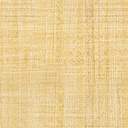 